Paziņojums par rezultātiem iepirkumā“Individuāla pasūtījuma metāla skapju izgatavošanaun piegāde Muzeja krājumam”, id. Nr. LDM/2018/04/KFIepirkuma identifikācijas numurs: LDM/ 2018/04/KF Iepirkuma nosaukums: “Individuāla pasūtījuma metāla skapju izgatavošana un piegāde Muzeja krājumam” Pasūtītājs: Latvijas Dabas muzejsProcedūra: Iepirkums organizēts atbilstoši Publisko iepirkumu likuma 9. panta kārtībai; CPV kods: 39150000-8 (Dažādas mēbeles un iekārtas).Piedāvājumu vērtēšanas kritērijs – iepirkuma Nolikuma prasībām atbilstošs piedāvājums ar zemāko cenu.Iesniegti piedāvājumi:Nolikuma noteiktajā termiņā 2018.gada 23.jūlijam plkst.16:00, Latvijas Dabas muzejā, 513.kabinetā (5.stāvā), K. Barona ielā 4, Rīgā, LV – 1050, slēgtās aploksnēs atbilstoši iepirkuma Nolikuma prasībām iepirkumā “Individuāla pasūtījuma metāla skapju izgatavošana un piegāde Muzeja krājumam” tika iesniegti 7 piedāvājumi:Pretendentu atlases un piedāvājumu pārbaudes norisē no dalības iepirkumā izslēgti:SIA ‘’LAZURĪTS S’’  , jo no pretendenta SIA ‘’LAZURĪTS S’’  iesniegtā pieredzes apraksta nevar konstatēt, ka pretendentam būtu  Nolikuma 30., 31.un 32.punktos prasītā pieredze individuāla pasūtījuma metāla mēbeļu izgatavošanā. Pretendenta iesniegtā pieredzes apraksta forma un saturs neatbilst Nolikuma 30., 31.un 32.punktos noteiktām prasībām.SIA ‘’EUROLOCKER’’ piedāvājumu izvērtēšanas laikā uz Komisijas pieprasījumu iesniedzis skaidrojumu, kurā nav pamatojis pretendenta piedāvāto zemo cenas līmeni, un pretendents savu piedāvājumu maina-grozījis  piedāvāto cenu- EUR 8869,20, un paskaidrojumos iesniedzis citu cenu piedāvājuma izpildei pilnā apjomā - EUR10638,0.SIA ‘’WSP’’ piedāvātā cena Komisijas ieskatā ir nepamatoti zema, un pretendents nav sniedzis Komisijai pieprasītos skaidrojumus un tādejādi nav pamatojis pretendenta piedāvāto zemo cenas līmeni.Iepirkumu komisija nekonstatēja neatbilstības pretendentu- SIA ‘’VASARIS’’, Akciju sabiedrība ENERGOFIRMA "JAUDA", SIA ‘’FIL UN KO’’, SIA ‘’MIOLANS’’ piedāvājumos. Saskaņā ar iepirkumu Nolikuma 44.punktu Komisija izvēlējās saimnieciski visizdevīgāko piedāvājumu, salīdzinot katra Pretendenta Tehniskajā- Finanšu piedāvājumā norādīto līgumcenu. Par uzvarētāju atzīst pretendentu, kurš ir piedāvājis viszemāko līgumcenu.Zemākās cenas piedāvājums ir akciju sabiedrībai ENERGOFIRMA "JAUDA".Pamatojoties uz iepriekš minēto, Iepirkumu komisija 21.08.2018. nolēma atzīt par uzvarētāju akciju sabiedrību ENERGOFIRMA "JAUDA", reģ. Nr. 40003012798, juridiskā adrese – Krasta iela 2, Jūrmala, iepirkumā “Individuāla pasūtījuma metāla skapju izgatavošana un piegāde Muzeja krājumam”, id. Nr. LDM/2018/04/KF; līguma summa- EUR12716,92 bez PVN.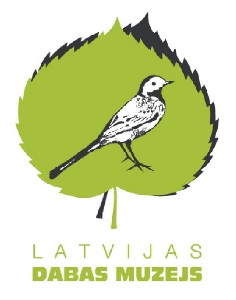 Latvijas Dabas muzejsReģ.nr.   90000027926K. Barona ielā 4, Rīgā, LV-1050Tālr. 67356023, mob. tālr. 29419793,  67356027e-pasts: ldm@dabasmuzejs.gov.lv, http://www.dabasmuzejs.gov.lv/21.08.2018.21.08.2018.Nr. p.k.PretendentsPiedāvājuma iesniegšanas datums un laiksPiedāvājuma cenaPiedāvājuma cenaNr. p.k.PretendentsPiedāvājuma iesniegšanas datums un laiksbez PVNar PVN1Sabiedrība ar ierobežotu atbildību  “VASARIS”Reģ.Nr.40103694245Juridiskā adrese: Meža prosp.70-3, Rīga, LV-101420.07.2018plkst. 9:1525225,0030522,252Akciju sabiedrība ENERGOFIRMA “JAUDA”Reģ. Nr. 40003012798Juridiskā adrese: Krustpils iela 119, Rīga, LV-105723.07.2018.plkst. 12:1512716,9215387,473Sabiedrība ar ierobežotu atbildību “FIL UN KO”Reģ. Nr. 40003274287Juridiskā adrese: Vestienas iela 2, Rīga, LV-103523.07.2018.plkst. 14:2023280,0028,168,804Sabiedrība ar ierobežotu atbildību “MIOLANS”Reģ. Nr. 40103055064Juridiskā adrese: Kleistu iela 17-70, LV-1067 23.07.2018.plkst. 14:3525160,0030443,605Sabiedrība ar ierobežotu atbildību “LAZURĪTS S”Reģ. Nr. 40103480667Juridiskā adrese: Tālavas gatve 5 - 7, Rīga, LV-102923.07.2018.plkst. 15:2410308,0012472,686Sabiedrība ar ierobežotu atbildību “EUROLOCKER”Reģ. Nr. 50103889341Juridiskā adrese: Birzes iela 30 - 67, Rīga, LV-101623.07.2018.plkst. 15:338869,2010731,737Sabiedrība ar ierobežotu atbildību “WSP”Reģ. Nr.: 40103375307Juridiskā adrese:Grēdu iela 1 - 80, Rīga, LV-101923.07.2018.plkst. 15:5112554,3015190,70